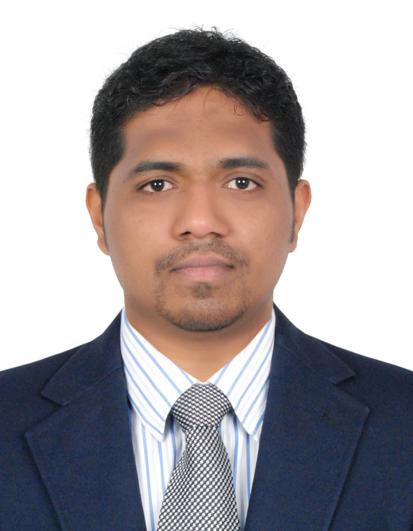 JAINJAIN.371062@2freemail.com 					Job ObjectiveSales Executive seeking assignments in Sales & Marketing with an organization of repute, preferably in UAEProfile SummaryProactive, energetic sales professional offering hands-on experience in strategy planning and execution along with a profound ability to work towards set sales goals of the company and always looking for challenging positions which helps to grow as a successful Sales & Marketing professional. Key qualifications include:Over 5 years of sales experience in Indian & UAE marketsFunctional knowledge of developing new and potential business relationshipsHighly skilled in creating and implementing targeted sales goalsThorough understanding of current market trends and consumer buyer behaviorKnowledge in financing of vehicles and its procedures Strong negotiating skills proven with bankers for the interest rates of financingProficient with email interaction and good knowledge in Microsoft Word, Excel and PowerPoint. AccomplishmentsAwarded with a promotion from Sales Executive to Area Manager within one year of tenure.Strong Customer data base as a result of client centric approach.SALES EXPERIENCESales Executive| Gulf Commercial Corporation International (Toyota vehicle sales) UAE |March 2013 –  April 2017Build customer pipelines for expected businessSolicit existing and new customers for business opportunitiesEnsure high level of consumer satisfaction by building and maintaining good relationship with potential customers.Initiate and close deals.Prepare documents concerned with export of Toyota vehicles.Prepare and follow up on  sales quotationsNegotiating terms with the client on the cost best suited for them.Delivering vehicles to the customer by the committed time.Update knowledge on the current vehicle pricing and specification changes.Responding to all online or telephone queries in a timely manner.Dealing with LC’s and Bill of Lading.Identifying, analyzing and solving all the issues relating to damaged vehicles.Promote the business by working closely with the marketing departmentVisiting fleet dealers regularly, sending quotations and managing business.

Area Manager | Mahle Filters Systems India Ltd – India | Apr 2010 – June 2012(Started as Business Development Executive in 2010 and promoted to Area Manger in 2011)Independently covering entire Kerala sales as Area Manager based at Cochin.Launching new products and product schemes.Average sales per year Rs. 6.00 Crores.Responsibility of Sales & Marketing of Purolator Filters, Coolant & Mahle Brand Filter & Coolant all over Kerala.Handling more than 18 stockists, dealers, mechanic and State Transport.Undertaking of vouchers like receipts, payments, D/Note, C/Note etc.Prepare annual operating plan.Reaching the targets and goals set for our area.Establishing, maintaining and expanding our customer base.Servicing the needs of your existing customers.Recruiting new dealers for increasing our product sale.Compiling and analyzing sales figures for monthly meeting. Collecting customer feedback and market research.Collection of payments from customers. Reporting to senior managers.Keeping up to date with products and competitors EDUCATIONMBA (Marketing & HR) - Bharat Mata College, M.G University, Kerala, India 2010-2012                      Bachelor of Commerce - M.G University, Kerala, India 2005-2008(60%)COMPUTER SKILLSWell versed with MS Office Suite, Excel, Word and Power point.E-mail and internet applicationsPERSONAL DETAILSDriving License		              :   Valid U.A.E. Driving licenseNationality			: Indian Date of Birth			: 27TH May 1986Marital Status			: MarriedVisa Status			: Visit VisaLanguages (Read and write)	: English, Hindi, Malayalam.REFERENCESAvailable upon requestCORE COMPETENCIES Target OrientedStrong Communication Skill Territory management Client relationships Problem Solving Skills Stress handling Positive attitude Product presentation Prospects identification